1. Comunicazioni della f.i.g.c.	16652. Comunicazioni della lega nazionale dilettanti	16652.1 Comunicati Ufficiali L.N.D.	16652.2 Circolari Ufficiali L.N.D.	16653. Comunicazioni del Comitato Regionale Lombardia	16653.1 Consiglio Direttivo	16653.2 Segreteria	16653.2.1 errata corrige comunicato ufficiale n. 33 del c.r.l.	16653.2.2 Assistenti arbitri CAMPIONATO DI PROMOZIONE	16653.2.3 protocollo sanitario aggiornato	16663.2.4 ufficializzazione numerazione maglie personalizzate	16673.3 Campionato FEmminile	16673.3.1 Giovanissimi Regionali “A” gir. C – Esclusione Squadra	16673.3.2 convocazione per gara di selezione – rappresentativa regionale torneo delle regioni 2021/2022 – categoria femminile	16683.4 Campionato Calcio a cinque	16693.4.1 convocazione per gara di selezione – rappresentativa regionale torneo delle regioni 2021/2022 – categoria calcio a 5 giovanissimi under 15	16693.5 Campionato PARALIMPICO 1°LIVELLO, 2°LIVELLO, 3°LIVELLO	16703.5.1 Pubblicazione COMUNICATO UFFICIALE	16704. Comunicazioni per l’attività del Settore Giovanile Scolastico del C.R.L.	16704.1 Attività S.G.S. di competenza L.N.D.	16704.1.1 DEROGA STAGIONE SPORTIVA 2021-2022	16704.2 Attività di competenza s.g.s.	16704.2.1 Pubblicazione Circolare UFFICIALE	16704.2.2 INCONTRI INFORMATIVI SCUOLE CALCIO ÉLITE	16705. Notizie su Attività Agonistica	16716. Delibere della Corte Sportiva di Appello Territoriale	17016.1 Corte Sportiva di Appello Territoriale del CRL	1701Nessuna Comunicazione	17016.2 Tribunale Federale Territoriale del CRL	1701Nessuna Comunicazione	Errore. Il segnalibro non è definito.7. Rettifiche	17018. Legenda	1703Legenda Simboli Giustizia Sportiva	17031. Comunicazioni della f.i.g.c. Nessuna comunicazione2. Comunicazioni della lega nazionale dilettanti 2.1 Comunicati Ufficiali L.N.D.Nessuna comunicazione2.2 Circolari Ufficiali L.N.D.Nessuna comunicazione3. Comunicazioni del Comitato Regionale Lombardia3.1 Consiglio DirettivoNessuna comunicazione3.2 Segreteria3.2.1 errata corrige comunicato ufficiale n. 33 del c.r.l.Con riferimento al Comunicato Ufficiale n. 33 del C.R.L., pubblicato e affisso all’albo del Comitato stesso il giorno 2.12.2021, e con riferimento alla data dello stesso di cui alla prima pagina, la dicitura “Comunicato Ufficiale N° 33 del 01/12/2021”, quale mero errore materiale di battitura si legga e si intenda invece “Comunicato Ufficiale N° 33 del 02/12/2021”. 3.2.2 Assistenti arbitri CAMPIONATO DI PROMOZIONEDi seguito si pubblica elenco gare del Campionato di PROMOZIONE del TURNO INFRASETTIMANALE del 8 Dicembre 2021 ove il Comitato Regionale Arbitri dell’A.I.A. ha designato le TERNE ARBITRALI. GIRONE  A                                                                          DATA    ORA                                                                       FBC SARONNO CALCIO 1910   MEDA 1913                 C.S.COMUNALE                   8/12/21 14:30 15A SARONNO                         VIA BIFFI SNCOLIMPIA CALCIO 2002       MORAZZONE                 CAMPO SPORTIVO COMUNALE (E.A)  8/12/21 14:30 15A ARCISATE FRAZ. BRENNO USERIA    VIA BATTISTI  (DEROGA)UNION VILLA CASSANO       SOLESE A.S.D.             CENTRO SPORTIVO COMUNALE       8/12/21 14:30 15A CASSANO MAGNAGO                 VIA S.D'ACQUISTOVALLEOLONA                SOLBIATESE CALCIO 1911    C.S. COMUNALE                  8/12/21 14:30 15A OLGIATE OLONA                   VIA DIAZ 88GIRONE  B                                                                          DATA    ORA                                                                       ALTABRIANZA TAVERNERIO A. CINISELLO                 CAMPO SPORTIVO COMUNALE N.1    8/12/21 14:30 15A CANZO                           VIA STOPPANI 16ARCADIA DOLZAGO B         BARZAGO A.R.L.            CENTRO SPORTIVO COMUNALE N.1   8/12/21 14:30 15A DOLZAGO                         VIA PROVINCIALECOLICODERVIESE            LISSONE                   COMUNALE "LIDO"-CAMPO N.1      8/12/21 14:30 15A COLICO                          VIA LIDOMUGGIO                    C.O.B. 91                 STADIO "SUPERGA 1949" N.1      8/12/21 14:30 15A MUGGIO'                         VIA LEGNANOGIRONE  C                                                                          DATA    ORA                                                                       CALCIO SAN PAOLO D ARGON  ACCADEMIA ISOLABERGAMASCA C.S.COMUNALE N.1               8/12/21 14:30 15A SAN PAOLO D'ARGON               VIA B.COLLEONICITTA DI DALMINE A.S.D.   ALME                      C.S. COMUNALE SFORZATICA       8/12/21 14:30 15A DALMINE FRAZ.SFORZATICA         VIA GUZZANICA 1COLOGNESE                 BASIANO MASATE SPORTING   C.S.COMUNALE LOCATELLI         8/12/21 14:30 15A COLOGNO AL SERIO                VIA CIRCONVALLAZIONE 21FIORENTE 1946 COLOGNOLA   CIVIDATESE                C.S. PARROCCHIALE(E.A.)        8/12/21 14:30 15A BERGAMO Q.RE COLOGNOLA          VIA S.SISTO,9GIRONE  D                                                                          DATA    ORA                                                                       ASOLA A.S.D.              SAN LAZZARO               C.S.COM. "SCHIANTARELLI" A     8/12/21 14:30 15A ASOLA                           VIA PARMALA SPORTIVA OME           CASTELLANA C.G. SSDSRL    COMUNALE N.1                   8/12/21 14:30 15A MONTICELLI BRUSATI              VIA VILLASUZZARA SPORT CLUB        OSPITALETTO S.S.D.S.R.L.  STADIO COMUNALE "I.ALLODI"     8/12/21 14:30 15A SUZZARA                         VIA MARCO POLO N.7VIGHENZI CALCIO           BORGOSATOLLO              COMUNALE "G.B.VIGHENZI"        8/12/21 14:30 15A PADENGHE SUL GARDA              VIA POSSERLE 6/8GIRONE  E                                                                          DATA    ORA                                                                       CASALPUSTERLENGO 1947     TRIBIANO                  C.S.COMUNALE "DUCATONA" N.1    8/12/21 14:30 15A CASALPUSTERLENGO                PIAZZALE DELLO SPORT SNCCLUB MILANESE             SETTALESE                 COMUNALE "G.P.SQUERI" (E.A)    8/12/21 14:30 15A SAN DONATO MILANESE             VIA MARITANOSENNA GLORIA              BRESSO CALCIO S.R.L.      C.S. FERRARA FERRARI BASSINI   8/12/21 15:00 15A SENNA LODIGIANA                 VIA GIOVANNI FALCONESORESINESE CALCIO A.S.D.  SONCINESE                 C.S. "STADIO CIVICO"           8/12/21 14:30 15A SORESINA                        VIA DELLO STADIO 1GIRONE  F                                                                          DATA    ORA                                                                       BRESSANA 1918 A.S.D.      VIRTUS BINASCO A.S.D.     COMUNALE "BRESSANA BOTTARONE"  8/12/21 14:30 15A BRESSANA BOTTARONE              PIAZZA MARCONI,9CITTA DI VIGEVANO S.R.L.  VIGHIGNOLO                C.S.CAVALLINO "P. ANTONA" E.A  8/12/21 14:30 15A VIGEVANO                        VIA PALMIRO TOGLIATTI SNCLANDRIANO 1983            ASSAGO A.S.D.             C.S.COM."GIACINTO FACCHETTI"   8/12/21 14:30 15A LANDRIANO                       VIA P.NENNI 1LOCATE                    ACCADEMIA CALCIO VITTUONE CAMPO COMUNALE "G.FERRARI" N.  8/12/21 14:30 15A LOCATE DI TRIULZI               VIA DEL CARSO,2Si ricorda alle Società NON INCLUSE nell’elenco di predisporre la presenza di un assistente di parte per ciascuna squadra.3.2.3 protocollo sanitario aggiornatoA seguito dei chiarimenti forniti dal Dipartimento dello Sport presso la Presidenza del Consiglio dei Ministri, si pubblica in allegato una versione aggiornata del protocollo (Versione 4). Per una migliore comprensione delle differenze rispetto alla versione pubblicata il 1° dicembre (Versione 3), le modifiche sono state evidenziate in giallo.3.2.4 ufficializzazione numerazione maglie personalizzateSi pubblicano le Società e in allegato le relative numerazioni/integrazioni di maglia fissa per le seguenti Società:ECCELLENZAVARESINA SPORT PROMOZIONES.S.D. BARZAGO a.r.l.OLGIATE AURORA ASDPRIMA CATEGORIAA.S.D. NUOVA FIAMME ORO FERNOA.S.D. ACCADEMIA CALCIO FOGGIATERZA CATEGORIAPOL.   LOMBARDIA 1 S.R.L.S.D.POLISPORTIVA S. GIOVANNI BOSCO ASDJUNIORES PROVINCIALE UNDER 19A.S.D. VARZI FBCSi invitano le Società a specificare la distinzione fra i giocatori TITOLARI e le RISERVE laddove viene UTILIZZATA la NUMERAZIONE PERSONALIZZATAVariazione Gare l.n.d. JUNIORES REGIONALE “B” UNDER 19 (RN)3.3 Campionato FEmminile3.3.1 Giovanissimi Regionali “A” gir. C – Esclusione SquadraSi rende noto che la società U.S.D FOOTBALL MILAN LADIES con deliberazione del GIUDICE SPORTIVO, pubblicata sul C.U. n°33 CRL pubblicato in data 2/12/2021, viene ESCLUSA dal campionato GIOVANISSIME REGIONALI UNDER 15 FEMMINILE girone C.Le squadre che dovranno incontrare la Società medesima osserveranno un turno di riposo.3.3.2 convocazione per gara di selezione – rappresentativa regionale torneo delle regioni 2021/2022 – categoria femminile             Si ringrazia la società CITTA’ DI BRUGHERIO per la fattiva collaborazioneVariazione Gare calcio femminile ECCELLENZA FEMMINILE (FC)3.4 Campionato Calcio a cinque3.4.1 convocazione per gara di selezione – rappresentativa regionale torneo delle regioni 2021/2022 – categoria calcio a 5 giovanissimi under 15Variazione Gare calcio a 5 Nessuna comunicazione3.5 Campionato PARALIMPICO 1°LIVELLO, 2°LIVELLO, 3°LIVELLO  3.5.1 Pubblicazione COMUNICATO UFFICIALENessuna comunicazione4. Comunicazioni per l’attività del Settore Giovanile Scolastico del C.R.L.4.1 Attività S.G.S. di competenza L.N.D.4.1.1 DEROGA STAGIONE SPORTIVA 2021-2022	Come da comunicazione, protocollo 20. 8987/SS 2021/2022 ricevuta dal settore Giovanile e Scolastico, quest’ultimo in riferimento alla richiesta di deroga, visto il percorso avviato dalla società nelle stagioni precedenti, considerato il percorso di formazione seguito dalla giovane calciatrice, ha concesso la deroga alla giovane calciatrice FRANCESCA CATTANEO nata il 30/04/2004 per la partecipazione al campionato “UNDER 17 FEMMINILE” come fuori quota nella società COMO 1907 nella corrente stagione sportiva.Variazione Gare S.G.S. Nessuna comunicazione4.2 Attività di competenza s.g.s.4.2.1 Pubblicazione Circolare UFFICIALENessuna comunicazione4.2.2 INCONTRI INFORMATIVI SCUOLE CALCIO ÉLITE Nessuna comunicazione5. Notizie su Attività AgonisticaECCELLENZAVARIAZIONI AL PROGRAMMA GARERECUPERO D’UFFICIO GIRONE C			RECUPERO PROGRAMMATOGIRONE C			GIRONE AGARA VARIATAGIRONE AGIRONE BGIRONE CRISULTATIRISULTATI UFFICIALI GARE DEL 01/12/2021Si trascrivono qui di seguito i risultati ufficiali delle gare disputateRISULTATI UFFICIALI GARE DEL 01/12/2021Si trascrivono qui di seguito i risultati ufficiali delle gare disputateRISULTATI UFFICIALI GARE DEL 05/12/2021Si trascrivono qui di seguito i risultati ufficiali delle gare disputateRISULTATI UFFICIALI GARE DEL 08/12/2021Si trascrivono qui di seguito i risultati ufficiali delle gare disputateGIUDICE SPORTIVOIl Giudice Sportivo, Dott. Rinaldo Meles, assistito dal rappresentante dell'A.I.A., De Leo Daniele, con la collaborazione del sig. Di Martino Enzo e Merati Giordano per quanto concerne le gare della L.N.D. e assistito dal Sostituto Giudice Sig. Scorziello Carmine e dal rappresentate A.I.A. Pedrani Ezio per quanto concerne le gare del S.G.S., ha adottato le decisioni che di seguito integralmente si riportano: GARE DEL 1/12/2021 PROVVEDIMENTI DISCIPLINARI In base alle risultanze degli atti ufficiali sono state deliberate le seguenti sanzioni disciplinari. CALCIATORI ESPULSI SQUALIFICA PER UNA GARA EFFETTIVA CALCIATORI NON ESPULSI AMMONIZIONE CON DIFFIDA (IV INFR) GARE DEL 4/12/2021 PROVVEDIMENTI DISCIPLINARI In base alle risultanze degli atti ufficiali sono state deliberate le seguenti sanzioni disciplinari. CALCIATORI ESPULSI SQUALIFICA PER UNA GARA EFFETTIVA CALCIATORI NON ESPULSI AMMONIZIONE CON DIFFIDA (IV INFR) GARE DEL 5/12/2021 PROVVEDIMENTI DISCIPLINARI In base alle risultanze degli atti ufficiali sono state deliberate le seguenti sanzioni disciplinari. SOCIETA' AMMENDA Euro 300,00 AVC VOGHERESE 1919 
a fine gara persona che si qualificava presidente della società, ma non identificato dall'arbitro, indebitamente presente nella zona spogliatoi, offendeva ripetutamente il direttore di gara e gli assistenti. Altra persona in tuta sociale, pure indebitamente presente in zona spogliatoi, aizzava i propri sostenitori con frasi minacciose ed offensive nei confronti della terna arbitrale. 
Euro 150,00 ALBINOGANDINO S.S.D. SRL 
Per comportamento gravemente e ripetutamente offensivo e minaccioso dei propri sostenitori nei confronti dell'arbitro. CALCIATORI ESPULSI SQUALIFICA PER TRE GARE EFFETTIVE per aver colpito un avversario ad un braccio con uno sputo. SQUALIFICA PER DUE GARE EFFETTIVE SQUALIFICA PER UNA GARA EFFETTIVA CALCIATORI NON ESPULSI SQUALIFICA PER UNA GARA EFFETTIVA PER RECIDIVITA' IN AMMONIZIONE (V INFR) AMMONIZIONE CON DIFFIDA (IV INFR) PROMOZIONEVARIAZIONI AL PROGRAMMA GARERECUPERO PROGRAMMATOGIRONE AGARA VARIATAGIRONE AGIRONE BGIRONE DGIRONE EGIRONE FRISULTATIRISULTATI UFFICIALI GARE DEL 01/12/2021Si trascrivono qui di seguito i risultati ufficiali delle gare disputateRISULTATI UFFICIALI GARE DEL 05/12/2021Si trascrivono qui di seguito i risultati ufficiali delle gare disputateGIUDICE SPORTIVOIl Giudice Sportivo, Dott. Rinaldo Meles, assistito dal rappresentante dell'A.I.A., De Leo Daniele, con la collaborazione del sig. Di Martino Enzo e Merati Giordano per quanto concerne le gare della L.N.D. e assistito dal Sostituto Giudice Sig. Scorziello Carmine e dal rappresentate A.I.A. Pedrani Ezio per quanto concerne le gare del S.G.S., ha adottato le decisioni che di seguito integralmente si riportano: GARE DEL 1/12/2021 PROVVEDIMENTI DISCIPLINARI In base alle risultanze degli atti ufficiali sono state deliberate le seguenti sanzioni disciplinari. ALLENATORI SQUALIFICA FINO AL 5/ 1/2022 CALCIATORI ESPULSI SQUALIFICA PER UNA GARA EFFETTIVA CALCIATORI NON ESPULSI SQUALIFICA PER UNA GARA EFFETTIVA PER RECIDIVITA' IN AMMONIZIONE (V INFR) AMMONIZIONE CON DIFFIDA (IV INFR) GARE DEL 2/12/2021 PROVVEDIMENTI DISCIPLINARI In base alle risultanze degli atti ufficiali sono state deliberate le seguenti sanzioni disciplinari. CALCIATORI ESPULSI SQUALIFICA PER UNA GARA EFFETTIVA GARE DEL 5/12/2021 PROVVEDIMENTI DISCIPLINARI In base alle risultanze degli atti ufficiali sono state deliberate le seguenti sanzioni disciplinari. SOCIETA' AMMENDA Euro 500,00 SUZZARA SPORT CLUB 
per introduzione ed uso di materiale pirotecnico e perchè propri sostenitori offendevano e minacciavano ripetutamente i sostenitori locali. 
Euro 150,00 SOLESE A.S.D. 
a fine gara, dalla tribuna,, propri sostenitori indicati all'arbitro quali direttore sportivo e allenatore (squalificato) ma non personalmente identificati, offendevano e minacciavano un calciatore ospite. 
Euro 150,00 SUZZARA SPORT CLUB 
Per comportamento gravemente e ripetutamente offensivo e minaccioso dei propri sostenitori nei confronti dell'arbitro e assistente ufficiale. 
Euro 110,00 VIRTUS BINASCO A.S.D. 
Per comportamento gravemente offensivo dei propri sostenitori nei confronti dell'Arbitro DIRIGENTI INIBIZIONE A SVOLGERE OGNI ATTIVITA' FINO AL 5/ 1/2022 ALLENATORI SQUALIFICA PER UNA GARA EFFETTIVA PER RECIDIVITA' IN AMMONIZIONE (V INFR) ASSISTENTE ARBITRO SQUALIFICA FINO AL 5/ 1/2022 CALCIATORI ESPULSI SQUALIFICA PER TRE GARE EFFETTIVE Per atto di violenza nei confronti di un calciatore avversario (art.38comma 1 del nuovo C.G.S.). Per atto di violenza nei confronti di un calciatore avversario (art.38comma 1 del nuovo C.G.S.). Per atto di violenza nei confronti di un calciatore avversario (art.38comma 1 del nuovo C.G.S.). SQUALIFICA PER DUE GARE EFFETTIVE SQUALIFICA PER UNA GARA EFFETTIVA CALCIATORI NON ESPULSI SQUALIFICA PER UNA GARA EFFETTIVA PER RECIDIVITA' IN AMMONIZIONE (V INFR) AMMONIZIONE CON DIFFIDA (IX) AMMONIZIONE CON DIFFIDA (IV INFR) COPPA ITALIA PROMOZIONEVARIAZIONI AL PROGRAMMA GARERECUPERO PROGRAMMATOGIRONE 49PRIMA CATEGORIAVARIAZIONI AL PROGRAMMA GARERECUPERO D’UFFICIO GIRONE D			GIRONE G			GIRONE DGIRONE MGIRONE NPOSTICIPOGIRONE NGARA VARIATAGIRONE BGIRONE CGIRONE FGIRONE GGIRONE HGIRONE LGIRONE NGIRONE OGIRONE PCOPPA LOMBARDIA PRIMA CTGVARIAZIONI AL PROGRAMMA GAREPOSTICIPOGIRONE 65COPPA LOMBARDIA SECONDA CTGVARIAZIONI AL PROGRAMMA GAREPOSTICIPOGIRONE SEGARA VARIATAGIRONE S1COPPA LOMBARDIA TERZA CTGVARIAZIONI AL PROGRAMMA GAREGARA VARIATAGIRONE 54REGIONALE JUNIORES UNDER 19 AVARIAZIONI AL PROGRAMMA GAREPOSTICIPOGIRONE CGARA VARIATAGIRONE BGIRONE CGIRONE DGIRONE ECOPPA REGIONALE JUNIORES AVARIAZIONI AL PROGRAMMA GARERECUPERO PROGRAMMATOGIRONE 11REGIONALE JUNIORES UNDER 19 BVARIAZIONI AL PROGRAMMA GARERECUPERO D’UFFICIOGIRONE A			GIRONE C			GIRONE AGIRONE CRECUPERO PROGRAMMATOGIRONE GPOSTICIPOGIRONE EGIRONE FGARA VARIATAGIRONE BGIRONE CGIRONE EGIRONE GGIRONE HRISULTATIRISULTATI UFFICIALI GARE DEL 29/11/2021Si trascrivono qui di seguito i risultati ufficiali delle gare disputateCOPPA LOMBARDIA JUNIORES REG.BRISULTATIRISULTATI UFFICIALI GARE DEL 23/09/2021Si trascrivono qui di seguito i risultati ufficiali delle gare disputateGIUDICE SPORTIVOIl Giudice Sportivo, Dott. Rinaldo Meles, assistito dal rappresentante dell'A.I.A., De Leo Daniele, con la collaborazione del sig. Di Martino Enzo e Merati Giordano per quanto concerne le gare della L.N.D. e assistito dal Sostituto Giudice Sig. Scorziello Carmine e dal rappresentate A.I.A. Pedrani Ezio per quanto concerne le gare del S.G.S., ha adottato le decisioni che di seguito integralmente si riportano: GARE DEL 23/ 9/2021 PROVVEDIMENTI DISCIPLINARI In base alle risultanze degli atti ufficiali sono state deliberate le seguenti sanzioni disciplinari. CALCIATORI NON ESPULSI SQUALIFICA PER UNA GARA EFFETTIVA a fine gara protestava con il direttore di gara I AMMONIZIONE DIFFIDA ECCELLENZA FEMMINILEVARIAZIONI AL PROGRAMMA GARERECUPERO PROGRAMMATOGIRONE APOSTICIPOGIRONE AGARA VARIATAGIRONE ARISULTATIRISULTATI UFFICIALI GARE DEL 05/12/2021Si trascrivono qui di seguito i risultati ufficiali delle gare disputatePROMOZIONE FEMMINILEVARIAZIONI AL PROGRAMMA GAREPOSTICIPOGIRONE BGARA VARIATAGIRONE ARISULTATIRISULTATI UFFICIALI GARE DEL 05/12/2021Si trascrivono qui di seguito i risultati ufficiali delle gare disputateJUNIORES UNDER 19 REG. FEMM.LEVARIAZIONI AL PROGRAMMA GARERIPETIZIONE GARA PER DELIBERAGIRONE AGARA VARIATAGIRONE ARISULTATIRISULTATI UFFICIALI GARE DEL 29/11/2021Si trascrivono qui di seguito i risultati ufficiali delle gare disputateRISULTATI UFFICIALI GARE DEL 04/12/2021Si trascrivono qui di seguito i risultati ufficiali delle gare disputateGIUDICE SPORTIVOIl Giudice Sportivo, Dott. Rinaldo Meles, assistito dal rappresentante dell'A.I.A., De Leo Daniele, con la collaborazione del sig. Di Martino Enzo e Merati Giordano per quanto concerne le gare della L.N.D. e assistito dal Sostituto Giudice Sig. Scorziello Carmine e dal rappresentate A.I.A. Pedrani Ezio per quanto concerne le gare del S.G.S., ha adottato le decisioni che di seguito integralmente si riportano: GARE DEL 4/12/2021 PROVVEDIMENTI DISCIPLINARI In base alle risultanze degli atti ufficiali sono state deliberate le seguenti sanzioni disciplinari. CALCIATORI ESPULSI SQUALIFICA PER UNA GARA EFFETTIVA GARE DEL 5/12/2021 PROVVEDIMENTI DISCIPLINARI In base alle risultanze degli atti ufficiali sono state deliberate le seguenti sanzioni disciplinari. CALCIATORI ESPULSI SQUALIFICA PER UNA GARA EFFETTIVA CALCIATORI NON ESPULSI AMMONIZIONE CON DIFFIDA (IV INFR) ALLIEVE REG.LI UNDER 17 FEMM.VARIAZIONI AL PROGRAMMA GAREPOSTICIPOGIRONE AGIRONE BGARA VARIATAGIRONE BRISULTATIRISULTATI UFFICIALI GARE DEL 03/11/2021Si trascrivono qui di seguito i risultati ufficiali delle gare disputateRISULTATI UFFICIALI GARE DEL 10/11/2021Si trascrivono qui di seguito i risultati ufficiali delle gare disputateRISULTATI UFFICIALI GARE DEL 10/11/2021Si trascrivono qui di seguito i risultati ufficiali delle gare disputateRISULTATI UFFICIALI GARE DEL 28/11/2021Si trascrivono qui di seguito i risultati ufficiali delle gare disputateGIOV.ME REG.LI UNDER 15 FEMM.VARIAZIONI AL PROGRAMMA GARERECUPERO D’UFFICIOGIRONE B			POSTICIPOGIRONE AGIRONE BGIRONE CGARA VARIATAGIRONE BGIRONE CRISULTATIRISULTATI UFFICIALI GARE DEL 21/11/2021Si trascrivono qui di seguito i risultati ufficiali delle gare disputateRISULTATI UFFICIALI GARE DEL 28/11/2021Si trascrivono qui di seguito i risultati ufficiali delle gare disputateRISULTATI UFFICIALI GARE DEL 04/12/2021Si trascrivono qui di seguito i risultati ufficiali delle gare disputateESORDIENTI MISTI FEMMINILIVARIAZIONI AL PROGRAMMA GARERECUPERO PROGRAMMATOGIRONE BPOSTICIPOGIRONE ARISULTATIRISULTATI UFFICIALI GARE DEL 20/11/2021Si trascrivono qui di seguito i risultati ufficiali delle gare disputateCalcio a 5 Serie C1VARIAZIONI AL PROGRAMMA GAREGARA VARIATAGIRONE BCOPPA ITALIA CALCIO A 5VARIAZIONI AL PROGRAMMA GAREGARA VARIATAGIRONE 09Calcio a 5 Serie C2VARIAZIONI AL PROGRAMMA GAREGARA VARIATAGIRONE ARISULTATIRISULTATI UFFICIALI GARE DEL 26/11/2021Si trascrivono qui di seguito i risultati ufficiali delle gare disputateCALCIO A 5 SERIE DVARIAZIONI AL PROGRAMMA GARERECUPERO PROGRAMMATOGIRONE DPOSTICIPOGIRONE BGARA VARIATAGIRONE DRISULTATIRISULTATI UFFICIALI GARE DEL 26/11/2021Si trascrivono qui di seguito i risultati ufficiali delle gare disputateUNDER 21 CALCIO A CINQUEVARIAZIONI AL PROGRAMMA GAREPOSTICIPOGIRONE AGARA VARIATAGIRONE AUNDER 19 CALCIO A 5 MASCHILERISULTATIRISULTATI UFFICIALI GARE DEL 28/11/2021Si trascrivono qui di seguito i risultati ufficiali delle gare disputateRegionale Calcio a 5 FemminileVARIAZIONI AL PROGRAMMA GAREPOSTICIPOGIRONE AUNDER 17 C5 REGIONALI MASCHILIVARIAZIONI AL PROGRAMMA GAREPOSTICIPOGIRONE AGARA VARIATAGIRONE AUNDER 15 C5 REGIONALI MASCHILIVARIAZIONI AL PROGRAMMA GAREPOSTICIPOGIRONE AGARA VARIATAGIRONE AALLIEVI UNDER 18 REGIONALIVARIAZIONI AL PROGRAMMA GARERIPETIZIONE GARA PER DELIBERAGIRONE APOSTICIPOGIRONE AGARA VARIATAGIRONE AGIRONE BGIRONE CRISULTATIRISULTATI UFFICIALI GARE DEL 27/10/2021Si trascrivono qui di seguito i risultati ufficiali delle gare disputateALLIEVI REG.LI UNDER 17 ELITEVARIAZIONI AL PROGRAMMA GARERECUPERO PROGRAMMATOGIRONE APOSTICIPOGIRONE AGIRONE BGARA VARIATAGIRONE CALLIEVI REGIONALI UNDER 17VARIAZIONI AL PROGRAMMA GARERECUPERO D’UFFICIOGIRONE E			POSTICIPOGIRONE EGARA VARIATAGIRONE AGIRONE BGIRONE CGIRONE ERISULTATIRISULTATI UFFICIALI GARE DEL 24/11/2021Si trascrivono qui di seguito i risultati ufficiali delle gare disputateRISULTATI UFFICIALI GARE DEL 05/12/2021Si trascrivono qui di seguito i risultati ufficiali delle gare disputateRISULTATI UFFICIALI GARE DEL 08/12/2021Si trascrivono qui di seguito i risultati ufficiali delle gare disputateGIUDICE SPORTIVOIl Giudice Sportivo, Dott. Rinaldo Meles, assistito dal rappresentante dell'A.I.A., De Leo Daniele, con la collaborazione del sig. Di Martino Enzo e Merati Giordano per quanto concerne le gare della L.N.D. e assistito dal Sostituto Giudice Sig. Scorziello Carmine e dal rappresentate A.I.A. Pedrani Ezio per quanto concerne le gare del S.G.S., ha adottato le decisioni che di seguito integralmente si riportano: GARE DEL 28/11/2021 PROVVEDIMENTI DISCIPLINARI In base alle risultanze degli atti ufficiali sono state deliberate le seguenti sanzioni disciplinari. CALCIATORI ESPULSI SQUALIFICA PER UNA GARA EFFETTIVA vedi rettifica ALLIEVI REGIONALI UNDER 16VARIAZIONI AL PROGRAMMA GARERIPETIZIONE GARA PER DELIBERAGIRONE APOSTICIPOGIRONE EGIRONE FGARA VARIATAGIRONE AGIRONE BGIRONE CGIRONE DGIRONE EGIRONE FGIOVANISSIMI REG.UNDER15 ELITEVARIAZIONI AL PROGRAMMA GAREPOSTICIPOGIRONE BGIOVANISSIMI REGIONALI UNDER15VARIAZIONI AL PROGRAMMA GARERECUPERO PROGRAMMATOGIRONE CPOSTICIPOGIRONE EGARA VARIATAGIRONE AGIRONE BRISULTATIRISULTATI UFFICIALI GARE DEL 03/11/2021Si trascrivono qui di seguito i risultati ufficiali delle gare disputateGIUDICE SPORTIVOIl Giudice Sportivo, Dott. Rinaldo Meles, assistito dal rappresentante dell'A.I.A., De Leo Daniele, con la collaborazione del sig. Di Martino Enzo e Merati Giordano per quanto concerne le gare della L.N.D. e assistito dal Sostituto Giudice Sig. Scorziello Carmine e dal rappresentate A.I.A. Pedrani Ezio per quanto concerne le gare del S.G.S., ha adottato le decisioni che di seguito integralmente si riportano: GARE DEL 28/11/2021 PROVVEDIMENTI DISCIPLINARI In base alle risultanze degli atti ufficiali sono state deliberate le seguenti sanzioni disciplinari. SOCIETA' AMMENDA Euro 30,00 CALCIO CLUB MILANO 
vedi rettifica GIOVANISSIMI REG UNDER 14 PROFVARIAZIONI AL PROGRAMMA GAREPOSTICIPOGIRONE BRISULTATIRISULTATI UFFICIALI GARE DEL 03/11/2021Si trascrivono qui di seguito i risultati ufficiali delle gare disputateESORDIENTI UNDER 13 PRORISULTATIRISULTATI UFFICIALI GARE DEL 23/10/2021Si trascrivono qui di seguito i risultati ufficiali delle gare disputateRISULTATI UFFICIALI GARE DEL 28/11/2021Si trascrivono qui di seguito i risultati ufficiali delle gare disputateRISULTATI UFFICIALI GARE DEL 07/11/2021Si trascrivono qui di seguito i risultati ufficiali delle gare disputate6. Delibere della Corte Sportiva di Appello Territoriale 6.1 Corte Sportiva di Appello Territoriale del CRLNessuna Comunicazione6.2 Tribunale Federale Territoriale del CRLNessuna Comunicazione7. RettificheRETTIFICHE C.U. 33 del 02/12/2021PROMOZIONESI CANCELLIRISULTATI UFFICIALI GARE DEL 28/11/2021Si trascrivono qui di seguito i risultati ufficiali delle gare disputateSI SCRIVARISULTATI UFFICIALI GARE DEL 28/11/2021Si trascrivono qui di seguito i risultati ufficiali delle gare disputateCOPPA ITALIA CALCIO A 5 FEMMINILERISULTATI UFFICIALI GARE DEL 21/11/2021 Si trascrivono qui di seguito i risultati ufficiali delle gare disputateDisputata il 20/11/2N.B. Le sanzioni disciplinari sono state pubblicate sul comunicato ufficiale n. 33 del 02/12/2021ALLIEVI REGIONALI UNDER 17GARE DEL 28/11/2021 SI CANCELLIPROVVEDIMENTI DISCIPLINARI In base alle risultanze degli atti ufficiali sono state deliberate le seguenti sanzioni disciplinari. CALCIATORI ESPULSI SQUALIFICA PER UNA GARA EFFETTIVA SI SCRIVAPROVVEDIMENTI DISCIPLINARI In base alle risultanze degli atti ufficiali sono state deliberate le seguenti sanzioni disciplinari. CALCIATORI ESPULSI SQUALIFICA PER UNA GARA EFFETTIVA GIOVANISSIMI REGIONALI UNDER15GARE DEL 28/11/2021 DECISIONI DEL GIUDICE SPORTIVO SI CANCELLISOCIETA' AMMENDA Euro 30,00 ACCADEMIA BUSTESE 
Per avere omesso il nominativo dell'assistente arbitrale sulla distinta di gara. SI SCRIVASOCIETA' AMMENDA Euro 30,00 CALCIO CLUB MILANO 
Per avere omesso il nominativo dell'assistente arbitrale sulla distinta di gara. 8. Legenda	Legenda Simboli Giustizia SportivaA    NON DISPUTATA PER MANCANZA ARBITRO               B    SOSPESA PRIMO TEMPO                              D    ATTESA DECISIONI ORGANI DISCIPLINRI              F    NON DISPUTATA PER AVVERSE CONDIZIONI ATMOSFERICHEG    RIPETIZIONE GARA PER CAUSE DI FORZA MAGGIORE     H    RECUPERO D'UFFICIO                               I     SOSPESA SECONDO TEMPO                            K    RECUPERO PROGRAMMATO                             M    NON DISPUTATA PER IMPRATICABILITA' CAMPO         P    POSTICIPO                                        R    RAPPORTO NON PERVENUTO                           U    SOSPESA PER INFORTUNIO D.G.                      W   GARA RINVIATA Y    RISULTATI di RAPPORTI PERVENUTI in RITARDO                     IL SEGRETARIO						    		 	IL PRESIDENTE    Davide Fenaroli		                               				             Carlo Tavecchio________________________________________________________________________________________________PUBBLICATO ED AFFISSO ALL’ALBO DEL COMITATO IN MILANO IL 6 Dicembre 2021________________________________________________________________________________________________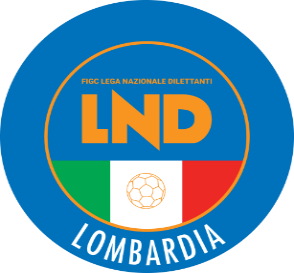 COMITATO REGIONALE LOMBARDIAVia RICCARDO PITTERI n° 95/2 20134 MILANO   Tel. 02.21722.899Sito Internet: lombardia.lnd.it   crllnd@pec.comitatoregionalelombardia.itCanale Telegram @lndlombardiaFacebook: Figc Lnd LombardiaSegreteria e Programmazione Gare:Tel. 02.21722.202-204 - Fax 02.21722.233 - E.mail: affarigeneralicrl@lnd.itTesseramento:Tel. 02.21722.206-207 - Fax 02.21722.231 - E.mail: tesseramentocrl@lnd.ittesseramento@pec.comitatoregionalelombardia.itSportello Unico:Tel. 02.21722.261-209 - Fax 02.21722.230 – E.mail: societacrl@lnd.it  Ufficio Stampa e Pubbliche relazioni:Tel./Fax 02.21722.205 - 347.4406339 - E.mail: ustampacrl@lnd.itServizio Pronto A.I.A.:Tel. 02.21722.408-410Giudice Sportivo Territoriale:giudicesportivocrl@pec.comitatoregionalelombardia.itCorte d’Appello Territoriale:cortedappello.tribunaleterritoriale@pec.comitatoregionalelombardia.itStagione Sportiva 2021/2022Comunicato Ufficiale N° 34 del 06/12/2021Stagione Sportiva 2021/2022Comunicato Ufficiale N° 34 del 06/12/2021Stagione Sportiva 2021/2022Comunicato Ufficiale N° 34 del 06/12/2021GIRONE GA partire dal 11/12/2021 La Società C.P.C. SAN LAZZAROdisputerà le gare casalinghe per TUTTA LA STAGIONE alle ore 14.45 sullo stesso campo.Le sotto elencate atlete, individuate dallo staff tecnico del C.R. Lombardia - L.N.D., sono convocate per mercoledì 15 dicembre p.v. alle ore 19.30 presso il Campo Comunale “S.G. Bosco” di via San Giovanni Bosco 17 a Brugherio.Si rammenta che il terreno di gioco è in erba sinteticaLe stesse, alla gara, dovranno presentarsi ai Responsabili del Comitato Regionale munite del corredo personale e di gioco (compreso parastinchi), documento di riconoscimento, copia del certificato di idoneità agonistica e IMPORTANTISSIMO essere dotate di Green Pass in corso di validità e indossare mascherina , significando che tali documenti sono indispensabili ai fini della partecipazione alla gara.Le Società interessate provvederanno ad avvertire le proprie atlete con la massima precisazione.Solo per qualsiasi impedimento è fatto obbligo comunicare tramite email crltorneisgs@lnd.it la motivazione, corredata da pezza giustificativa, entro e non oltre lunedì 13 dicembre 2021 (orario ufficio).Per tutte le altre si considera la certa presenza.E' fatto modo per ulteriori altre necessità contattare telefonicamente i responsabili, Sig. Gandini al nr.  3356326230, Sig. Pedrazzini al nr. 3357326167 o Sig. Bellani al nr. 335247410. .Si ricorda che la mancata adesione alla convocazione, senza giustificate motivazioni, può comportare il deferimento agli Organi Disciplinari, ai sensi dell'Art. 76 delle N.O.I.F., sia delle Società che delle Atlete.ASD ACADEMY MONTORFANOBONACINI  ALICEFEMMINILE TABIAGOBENEDETTI  VALENTINAACCADEMIA CALCIO VITTUONEBARATTI  VIRGINIALEONI  LAURACATALDO  LARAFOOTBAL LEON SSDARLOSTINI  ERICAGUIDI  ANNAGAVIRATE CALCIOBOGNI  ALESSIACALCIO LECCO 1912BRUNO  MARIANNAMAGRINI  LISADERIU  GIORGIALUMEZZANE VGZ ASDFUMAGALLI  ANNAGALBUSERA  CAMILLARONCA  CAMILLAGIURIANI  GIULIAVERZELLETTI  MICHELANARDUCCI  ALESSIAMINERVA MILANOAGOSTA  CHIARAPORCARO  CHIARAPOL. D. MONTEROSSOBERTUETTI  ELISACASALMARTINODAL FRA  ARIANNACITARISTI  LISACESANO BOSCONE IDROSTARCALLEGARI  ALICECORNOLTI SILVIAIANNELLI ELENAFRECCHIAMI  ALESSIAMAGNAGO  SARARESMINI  MARTINACREMA 1908 S.S.D. AR.LCARLETTI  LUCREZIAVISMARA  REBECCACUS BICOCCA SRLNAVA  CHIARAU.S.D. PONTESESCOTTONI  ALINADOVERESE A.S.D.BALISTRIERI  CRYSTAL3 TEAM BRESCIACORNALI  FRANCESCAMARCHESINI  MARTAGALLESI  ASIAMERALDI  VANESSAPAGNONI  CARLOTTARONCA  FRANCESCAGIRONE ARETTIFICA      A partire dal 08/12/2021 fino al 27/02/22La Società F.C. LUMEZZANE VGZ ASDdisputerà le gare casalinghe per DALLA 13° DI ANDATA ALL’ 8° DI RITORNO alle ore 15.30 sullo stesso campo.I sotto elencati giocatori, individuati dallo staff tecnico del C.R. Lombardia - L.N.D., sono convocati per lunedì 13 dicembre p.v. alle ore 19.00 (inizio gara ore 19.30) presso il Campo Tensostruttura “Giacinto Facchetti” di Via Carlo Salerno 1 a TREZZANO SUL NAVIGLIO (MI).Si rammenta che il terreno di gioco è in linoleum.Gli stessi, alla gara, dovranno presentarsi ai Responsabili del Comitato Regionale muniti del corredo personale e di gioco (compreso parastinchi), documento di riconoscimento, copia del certificato di idoneità agonistica e IMPORTANTISSIMO essere dotato di Green Pass in corso di validità e indossare mascherina , significando che tali documenti sono indispensabili ai fini della partecipazione alla gara.Le Società interessate provvederanno ad avvertire i propri giuocatori con la massima precisazione.Solo per qualsiasi impedimento è fatto obbligo comunicare tramite email crltorneisgs@lnd.it la motivazione, corredata da pezza giustificativa, entro e non oltre lunedì 13 dicembre 2021 (entro le ore 12,00).Per tutti gli altri si considera la certa presenza.E' fatto modo per ulteriori altre necessità contattare telefonicamente i responsabili Sig. Gilardi al nr.  3466310317 o Sig. Pedrazzini al nr.  3357326167.Si ricorda che la mancata adesione alla convocazione, senza giustificate motivazioni, può comportare il deferimento agli Organi Disciplinari, ai sensi dell'Art. 76 delle N.O.I.F., sia delle Società che dei giuocatori.DERVIESEADAMOLI  FELICESAN CARLO SRLBATTISTELLO  TOMMASOTUNDO  GIANVITOBEDENDO  ANDREAVIGANO’  TOMMASOCOLTEN  GIACOMOENERGY SAVING FUTSALDI MARTINO  TOMASCONTICELLI  LEONE ENRICO SECCHI  MATTEOGUALCO  LORENZOSECCHI  STEFANOMANDURI  DOMENICO K.TAGLIENTE DAVIDESELECAO LIBERTAS CALCETTOGIUSTI  ALESSIOSPORT TEAMANTON  LUCAGUIDA  MATTEOGUIDA  TOMMASOData GaraN° Gior.Squadra 1Squadra 2Data Orig.Ora Var.Ora Orig.Impianto15/12/202112APRO PALAZZOLOPREVALLE20:30Data GaraN° Gior.Squadra 1Squadra 2Data Orig.Ora Var.Ora Orig.Impianto15/12/20219ACASTIGLIONECARPENEDOLO20:30Data GaraN° Gior.Squadra 1Squadra 2Data Orig.Ora Var.Ora Orig.Impianto06/01/20229 AGAVIRATE CALCIOVERGIATESE14/11/202115:0014:30Data GaraN° Gior.Squadra 1Squadra 2Data Orig.Ora Var.Ora Orig.Impianto09/01/20221 RVERGIATESEVARZI FBC14:30Data GaraN° Gior.Squadra 1Squadra 2Data Orig.Ora Var.Ora Orig.Impianto08/12/202115 AZINGONIA VERDELLINOTREVIGLIESE A.S.D.26/12/202114:30Data GaraN° Gior.Squadra 1Squadra 2Data Orig.Ora Var.Ora Orig.Impianto06/02/20225 RCAZZAGOBORNATO CALCIOATLETICO CASTEGNATO14:3027/03/202212 RROVATO CALCIOCAZZAGOBORNATO CALCIO15:30DERVISHI MARIO(VERBANO CALCIO) OKAINGNI ALEX(VERBANO CALCIO) PELUCCHI FRANCESCO(PONTELAMBRESE) DADSON PAPA EKOW(LUMEZZANE VGZ ASD) PIOGGIA RICCARDO(SPERANZA AGRATE) CASTELLANO ALESSANDRO(AVC VOGHERESE 1919) MICHELETTI MATTIA(FORZA E COSTANZA 1905) CONFALONIERI CRISTIAN(ALBINOGANDINO S.S.D. SRL) SELMI SIMONE(AVC VOGHERESE 1919) DUDA ERDIT(ORCEANA CALCIO) TOMASI STEFANO(ROVATO CALCIO) PAPASODARO ALESSIO(SESTESE CALCIO) GAYE IDRISSA(ATLETICO CASTEGNATO) BONATTI STEVEN(CARPENEDOLO SSDSRL) MAMBRIN FILIPPO(CASTIGLIONE A.S.D.) GAVERINI MATTEO(FORZA E COSTANZA 1905) ACERBIS PAOLO DOMENICO(MAPELLO A R.L.) ZORLONI LUCA(MARIANO CALCIO) BARGIGGIA LUCA(PAVIA 1911 S.S.D. A R.L.) DI FRISCO VITO(SANCOLOMBANO) SERAFINI MANUEL FRANCESC(SANCOLOMBANO) GESTRA LUCA(SCANZOROSCIATE CALCIO) BARRANCO STOCCO BRUNO IGNACIO(VERBANO CALCIO) SCOGNAMIGLIO ALESSIO(VERBANO CALCIO) BONACINA MATTEO(ZINGONIA VERDELLINO) BELOTTI MAURO(ARDOR LAZZATE) MARRAZZO CARMINE(ATLETICO CASTEGNATO) NASALI MARCO MATTIA(BASE 96 SEVESO) CONTE TOMMASO(CALVAIRATE) PALOSCHI GIANLUCA(CALVAIRATE) SCIOCCO FRANCESCO(CASTANESE) PROSERPIO LUCA(CISANESE) BAIETTA ERIC(GOVERNOLESE) ALPOLI ANDREA(LUISIANA) GIAVARDI FILIPPO(R.C. CODOGNO 1908) PALLA FEDERICO(R.C. CODOGNO 1908) GRITTI MATTEO(SANT ANGELO) FRANCHINI MICHELE(SCANZOROSCIATE CALCIO) LARAIA GIOVANNI(SETTIMO MILANESE) PANDIANI JURGEN(VERGIATESE) Data GaraN° Gior.Squadra 1Squadra 2Data Orig.Ora Var.Ora Orig.Impianto15/12/20219 ALENTATESEMORAZZONE14/11/202121:0014:30COMUNALE "GIANNI BRERA"(E.A) LAZZATE VIA FRANCO LARATTAData GaraN° Gior.Squadra 1Squadra 2Data Orig.Ora Var.Ora Orig.Impianto08/12/202115 AGALLARATE CALCIOAMICI DELLO SPORT26/12/202114:30C.S.COMUNALE CEDRATE GALLARATE FRAZ.CEDRATE VIA MONTE SANTO,34/V.PRADERIO12/12/202113 AGALLARATE CALCIOUNIVERSAL SOLARO14:30C.S.COMUNALE (E.A) MORAZZONE V.LE EUROPA 4209/01/20221 RGALLARATE CALCIOOLIMPIA CALCIO 200214:30Data GaraN° Gior.Squadra 1Squadra 2Data Orig.Ora Var.Ora Orig.Impianto12/12/202113 AARCELLASCO CITTA DI ERBAC.O.B. 9116:3014:3019/12/202114 ALISSONEMUGGIO14:30COM."C.CASATI"N.1-(E.A) VERANO BRIANZA VIA D. ALIGHIERI 1809/01/20221 RCINISELLOARCADIA DOLZAGO B14:3009/01/20221 ROLGIATE AURORANUOVA SONDRIO CALCIO14:3016/01/20222 RARCELLASCO CITTA DI ERBACOLICODERVIESE17:0014:3027/02/20228 RARCELLASCO CITTA DI ERBAVIBE RONCHESE17:0014:30Data GaraN° Gior.Squadra 1Squadra 2Data Orig.Ora Var.Ora Orig.Impianto08/12/202115 AVIGHENZI CALCIOBORGOSATOLLO26/12/202114:30CENTRO SPORT.COMUNALE N.1 SIRMIONE VIA LEONARDO DA VINCI12/12/202113 AVIGHENZI CALCIONUOVA VALSABBIA14:30CENTRO SPORT.COMUNALE N.1 SIRMIONE VIA LEONARDO DA VINCI16/01/20222 RVIGHENZI CALCIOASOLA A.S.D.14:30Data GaraN° Gior.Squadra 1Squadra 2Data Orig.Ora Var.Ora Orig.Impianto08/12/202115 ASENNA GLORIABRESSO CALCIO S.R.L.26/12/202115:0014:3009/01/20221 RPAULLESE CALCIOCOLOGNO14:3009/01/20221 RSENNA GLORIABARONA SPORTING 197114:30Data GaraN° Gior.Squadra 1Squadra 2Data Orig.Ora Var.Ora Orig.Impianto08/12/202115 AUNION CALCIO BASSO PAVESESEDRIANO26/12/202114:30C.S.COMUNALE "MARIO MAIOCCHI" SANTA CRISTINA E BISSONE VIA CADUTI LIBERTA'SNC09/01/20221 RMAGENTALANDRIANO 198314:3009/01/20221 RROBBIO LIBERTASALAGNA14:30IMPICCICHE EMANUELE(ACCADEMIA GERA D ADDA) BOUANI SAID(A.C.O.S. TREVIGLIO CALCIO) BREMBILLA STEFANO(ACCADEMIA GERA D ADDA) MAZZOLA MICHAEL(A.C.O.S. TREVIGLIO CALCIO) TABONI MARCO(LA SPORTIVA OME) MORTARA MATTEO(SPORTING CLUB S.S.D.AR.L.) DIODATO MATTEO(VIGHENZI CALCIO) MARELLI GIOVANNI(A.C.O.S. TREVIGLIO CALCIO) ROMANO MICHAEL(C.O.B. 91) PRADELLA GIOVANNI(OSPITALETTO S.S.D.S.R.L.) RASINI ANDREA(SAN LAZZARO) ASAMOAH PATRICK(SPORTING CLUB BRESCIA) COLOMBO EMANUELE(LISSONE) RAMADAN MIRKO(LISSONE) CIAMPA DOMENICO(VIRTUS BINASCO A.S.D.) CROTTI ROBERTO(TRIBIANO) ONISCODI FABIO(ROBBIO LIBERTAS) TORTI MATTEO(BRESSANA 1918 A.S.D.) MYRTEZA ISUF(SORESINESE CALCIO A.S.D.) MARINI ALESSIO(UNION CALCIO BASSO PAVESE) BRUNETTI ANDREA(SORESINESE CALCIO A.S.D.) MAFFEIS EMMANUELE(ACCADEMIA ISOLABERGAMASCA) MONETA MATTIA(AURORA C.M.C. UBOLDESE) FRONDA PIERPAOLO(CINISELLO) GENCHI MARCELLO(CINISELLO) PARMA SIMONE(CONCOREZZESE) PANACCIO RICCARDO(LANDRIANO 1983) CARRARA TOMMASO(PRADALUNGHESE CALCIO) MARELLI GIOVANNI(A.C.O.S. TREVIGLIO CALCIO) BRUNI RICCARDO(ACCADEMIA CALCIO VITTUONE) CORVINO ALESSANDRO(ALTABRIANZA TAVERNERIO A.) PIROLA MATTEO(ARCADIA DOLZAGO B) RIPAMONTI LUCA(BRESSO CALCIO S.R.L.) ALFEO MATTIA(CITTA DI DALMINE A.S.D.) ROVERI MATTIA(CIVIDATESE) MONTEVERDE MICHELE(MUGGIO) DOSSO NOGOMANDE(NUOVA VALSABBIA) RECCAGNI NICOLA(ORATORIO JUVENTINA COVO) SCARPARI ALESSANDRO(SPORTING CLUB BRESCIA) ZAGLIO ANDREA(SPORTING CLUB S.S.D.AR.L.) MESSORI THOMAS(SUZZARA SPORT CLUB) RUGGERI LUCA(SUZZARA SPORT CLUB) TRABACCHI GIACOMO(VIGHIGNOLO) TEZZON LORIS(VISTARINO) VISIOLI MICHAEL(SUZZARA SPORT CLUB) CHIAROMONTE GABRIELE(ACCADEMIA CALCIO VITTUONE) TOURE YOUSSOUPHA(ACCADEMIA ISOLABERGAMASCA) TIRELLI MIRCO(AMICI DELLO SPORT) DI MANGO ALESSANDRO(ASOLA A.S.D.) BANFI NICOLO(AURORA C.M.C. UBOLDESE) VILLA SAMUELE(BARZAGO A.R.L.) FUMAGALLI FILIPPO(BASIANO MASATE SPORTING) PETTENATI MARCO(BASIANO MASATE SPORTING) ARICI ANDREA(BORGOSATOLLO) PINI MICHELE(CALCIO PAVONESE) RUGGERI MATTEO(CALCIO SAN PAOLO D ARGON) MAZZUCCHI FEDERICO(CASALPUSTERLENGO 1947) RAGUSA DIEGO(COLOGNO) CROTTI RICCARDO(LENTATESE) CITTERIO GIACOMO(OLIMPIAGRENTA) SANGALLI FRANCESCO(OLIMPIAGRENTA) SIMONI ANDREA(ORATORIO JUVENTINA COVO) PADERNI ROBERTO(SPORTING CLUB BRESCIA) BELTRAMINI MARCO(VILLA) CIUFFINI LUIGI(VIRTUS BINASCO A.S.D.) TRECCANI MAURO(VOLUNTAS MONTICHIARI) Data GaraN° Gior.Squadra 1Squadra 2Data Orig.Ora Var.Ora Orig.Impianto02/02/20221 AMORAZZONEACCADEMIA INVERUNO21:00Data GaraN° Gior.Squadra 1Squadra 2Data Orig.Ora Var.Ora Orig.Impianto19/12/202112ALA DOMINANTEPRO LISSONE14:30Data GaraN° Gior.Squadra 1Squadra 2Data Orig.Ora Var.Ora Orig.Impianto15/12/202112ACASTENEDOLESEVALTROMPIA 200014:30Data GaraN° Gior.Squadra 1Squadra 2Data Orig.Ora Var.Ora Orig.Impianto15/12/202111 AJUVENILIA SPORT CLUBLA DOMINANTE28/11/202120:3014:30Data GaraN° Gior.Squadra 1Squadra 2Data Orig.Ora Var.Ora Orig.Impianto08/12/20219 AQUINTO ROMANO A.S.D.RIOZZESE14/11/202114:30Data GaraN° Gior.Squadra 1Squadra 2Data Orig.Ora Var.Ora Orig.Impianto16/12/202111 ACERIANO LAGHETTOCIRCOLO GIOVANILE BRESSO28/11/202114:30Data GaraN° Gior.Squadra 1Squadra 2Data Orig.Ora Var.Ora Orig.Impianto09/12/202110 ACIRCOLO GIOVANILE BRESSOCINISELLESE A.S.D.21/11/202120:3014:30Data GaraN° Gior.Squadra 1Squadra 2Data Orig.Ora Var.Ora Orig.Impianto12/12/202113 AALBAVILLAMONNET XENIA SPORT19:0016:00Data GaraN° Gior.Squadra 1Squadra 2Data Orig.Ora Var.Ora Orig.Impianto09/01/20221 RCORTENOVA A.S.D.OLYMPIC MORBEGNO14:30Data GaraN° Gior.Squadra 1Squadra 2Data Orig.Ora Var.Ora Orig.Impianto09/01/20221 RATLETICO VILLONGOPIAN CAMUNO14:30Data GaraN° Gior.Squadra 1Squadra 2Data Orig.Ora Var.Ora Orig.Impianto12/12/202113 AVALTROMPIA 2000REAL LENO CALCIO14:30C.S."PORTA DEL PARCO" (E.A.) COLLEBEATO STRADA VICINALE DEL SASSO09/01/20221 RMONTICHIARI SRLVALTROMPIA 200014:30Data GaraN° Gior.Squadra 1Squadra 2Data Orig.Ora Var.Ora Orig.Impianto09/01/20221 RPORTO 2005SERMIDE14:30Data GaraN° Gior.Squadra 1Squadra 2Data Orig.Ora Var.Ora Orig.Impianto08/12/20219 ABUSNAGOFONTANELLA14/11/202115:0014:30Data GaraN° Gior.Squadra 1Squadra 2Data Orig.Ora Var.Ora Orig.Impianto12/12/202113 ACINISELLESE A.S.D.BOVISIO MASCIAGO19:0014:3012/12/202113 APOLISPORTIVA DI NOVABARANZATESE 194816:4514:30C.S.COMUNALE N.2 (E.A) NOVA MILANESE VIA G.BRODOLINI,4 (DEROGA)15/12/202111 ACINISELLESE A.S.D.BARANZATESE 194828/11/202120:3014:3009/01/20221 RCIRCOLO GIOVANILE BRESSOOSL CALCIO GARBAGNATE14:30Data GaraN° Gior.Squadra 1Squadra 2Data Orig.Ora Var.Ora Orig.Impianto09/01/20221 RFRIGIROLA 1952CAVESE14:30Data GaraN° Gior.Squadra 1Squadra 2Data Orig.Ora Var.Ora Orig.Impianto09/01/20221 RCALCIO CANEGRATECUGGIONO14:3009/01/20221 RCONCORDIAACCADEMIA MILANESE14:3009/01/20221 RTICINIA ROBECCHETTOTURBIGHESE 192114:30Data GaraN° Gior.Squadra 1Squadra 2Data Orig.Ora Var.Ora Orig.Impianto18/12/20211 APRALBOINOFORNOVO S.GIOVANNI14:3017:00Data GaraN° Gior.Squadra 1Squadra 2Data Orig.Ora Var.Ora Orig.Impianto19/12/20211 ALAMBRUGO CALCIOMOLINELLO A.S.D.14:3019/12/20211 ASAN GIUSEPPEFOOTBALL CLUB PARABIAGO14:00Data GaraN° Gior.Squadra 1Squadra 2Data Orig.Ora Var.Ora Orig.Impianto08/12/20211 AREAL TREZZANOORIONE14:30CENTRO SPORTIVO"REAL CAMP"N.1 TREZZANO SUL NAVIGLIO VIA DON CASALEGGI 408/12/20211 ARIVANAZZANESEUNIONE SPORTIVA CASSOLESE15:0008/12/20211 ARONDO DINAMOBARIANESE A.S.D.14:30COMUNALE "C.SCHIAFFINO"-(E.A) PADERNO DUGNANO LOC.CALDERARA VIA SONDRIO N. 36Data GaraN° Gior.Squadra 1Squadra 2Data Orig.Ora Var.Ora Orig.Impianto19/12/20211 ADON BOSCOCASOREZZO14:3017:00Data GaraN° Gior.Squadra 1Squadra 2Data Orig.Ora Var.Ora Orig.Impianto15/12/20219 ACITTA DI SEGRATEALBINOGANDINO S.S.D. SRL13/11/202120:3018:00Data GaraN° Gior.Squadra 1Squadra 2Data Orig.Ora Var.Ora Orig.Impianto11/12/202113 ALISSONELENTATESE15:00C.S.POL.TRIUGGESE(E.A) TRIUGGIO VIA ALCIDE DE GASPERI N. 915/01/20222 RLA DOMINANTEVILLA14:3015:00Data GaraN° Gior.Squadra 1Squadra 2Data Orig.Ora Var.Ora Orig.Impianto11/12/202113 AACADEMY BRIANZAOLGINATESECOLOGNO14:3015:30C.S. COMUNALE CAMPO 1 CERNUSCO LOMBARDONE VIA LANFRITTO MAGGIONIData GaraN° Gior.Squadra 1Squadra 2Data Orig.Ora Var.Ora Orig.Impianto29/01/20224 RCARPENEDOLO SSDSRLVIGHENZI CALCIO16:0015:30Data GaraN° Gior.Squadra 1Squadra 2Data Orig.Ora Var.Ora Orig.Impianto08/01/20221 RROZZANO CALCIO SRL SSDLA SPEZIA CALCIO18:4515:30C.S.COMUNALE "USSA" (E.A) ROZZANO VIA COOPERAZIONE SNCData GaraN° Gior.Squadra 1Squadra 2Data Orig.Ora Var.Ora Orig.Impianto16/12/20212 ARHODENSEMARIANO CALCIO20:00COM."VALTER VINCIGUERRA"(E.A.) RHO VIA I.CALVINOData GaraN° Gior.Squadra 1Squadra 2Data Orig.Ora Var.Ora Orig.Impianto21/12/202112ASOLBIATESE CALCIO 1911VERBANO CALCIO18:00Data GaraN° Gior.Squadra 1Squadra 2Data Orig.Ora Var.Ora Orig.Impianto18/12/202112AARS ROVAGNATEFOOTBALL LEON17:30Data GaraN° Gior.Squadra 1Squadra 2Data Orig.Ora Var.Ora Orig.Impianto14/12/202111 AVERBANO CALCIOAMICI DELLO SPORT27/11/202118:0015:00Data GaraN° Gior.Squadra 1Squadra 2Data Orig.Ora Var.Ora Orig.Impianto07/12/202110 ACOLICODERVIESEVIBE RONCHESE20/11/202118:0015:00C.S. COMUNALE CAMPO NÂ° 1 DERVIO VIA GUGLIELMO MARCONI14/12/202111 ABIASSONONUOVA USMATE27/11/202118:0015:00Data GaraN° Gior.Squadra 1Squadra 2Data Orig.Ora Var.Ora Orig.Impianto16/12/202110 AMONTICHIARI SRLCASTENEDOLESE20/11/202120:0015:15Data GaraN° Gior.Squadra 1Squadra 2Data Orig.Ora Var.Ora Orig.Impianto18/12/202112 APRO PALAZZOLOFALCO04/12/202115:3016:30Data GaraN° Gior.Squadra 1Squadra 2Data Orig.Ora Var.Ora Orig.Impianto08/12/202110 ABIENNO CALCIOORCEANA CALCIO20/11/202116:0017:00Data GaraN° Gior.Squadra 1Squadra 2Data Orig.Ora Var.Ora Orig.Impianto11/12/202113 AFBC SARONNO CALCIO 1910ITALA15:3017:30CENTRO SPORT.COMUNALE N. 2 SARONNO VIA SAMPIETRO N.7108/01/20221 RSERENZA CARROCCIOITALA14:3015:00Data GaraN° Gior.Squadra 1Squadra 2Data Orig.Ora Var.Ora Orig.Impianto11/12/202113 AMANDELLOCHIAVENNESE U.S.16:0018:0014/12/202111 AVIBE RONCHESEARS ROVAGNATE27/11/202120:3015:3008/01/20221 RCHIAVENNESE U.S.VIBE RONCHESE15:00Data GaraN° Gior.Squadra 1Squadra 2Data Orig.Ora Var.Ora Orig.Impianto09/12/202110 APRO PALAZZOLOCOLOGNESE20/11/202120:3016:30Data GaraN° Gior.Squadra 1Squadra 2Data Orig.Ora Var.Ora Orig.Impianto11/12/202113 ASAN LAZZAROSPORTING CLUB S.S.D.AR.L.14:4515:00Data GaraN° Gior.Squadra 1Squadra 2Data Orig.Ora Var.Ora Orig.Impianto08/01/20221 RPAULLESE CALCIOMONTANASO LOMBARDO15:0026/03/202212 RSORESINESE CALCIO A.S.D.ROMANENGO15:30COPPOLA ANDREA(BESNATESE) SOKAJ MANUELO(BESNATESE) Data GaraN° Gior.Squadra 1Squadra 2Data Orig.Ora Var.Ora Orig.Impianto15/12/202111 AFOOTBALL LEON SSDARLMONTEROSSO28/11/202121:1514:30Data GaraN° Gior.Squadra 1Squadra 2Data Orig.Ora Var.Ora Orig.Impianto06/01/202212 AFEMMINILE MANTOVA CALCIOFEMMINILE TABIAGO05/12/202114:30Data GaraN° Gior.Squadra 1Squadra 2Data Orig.Ora Var.Ora Orig.Impianto08/12/202115 ALUMEZZANE VGZ ASD3TEAM BRESCIA CALCIO26/12/202116:0017:0012/12/202113 ALUMEZZANE VGZ ASDCREMA 1908 S.S.D.AR.L.15:3017:0012/12/202113 A3TEAM BRESCIA CALCIOACCADEMIA CALCIO VITTUONE15:3014:3023/01/20223 RFEMMINILE TABIAGOMONTEROSSO11:0014:30Data GaraN° Gior.Squadra 1Squadra 2Data Orig.Ora Var.Ora Orig.Impianto19/12/202110 AVIBE RONCHESEACADEMY MONTORFANO ROVATO05/12/202114:30Data GaraN° Gior.Squadra 1Squadra 2Data Orig.Ora Var.Ora Orig.Impianto08/12/202113 ACITTA DI VARESEFOOTBALL MILAN LADIES26/12/202114:3018:00C.S.COMUNALE PORTO CERESIO LOC.BOLLETTA VIA DEL SOLE LOC.BOLLETTA08/12/202113 AFOLGORECALCIO LECCO 1912 S.R.L.26/12/202118:0015:00CAMPO COMUNALE "ROBERTO CAFFI" PAVIA VIA GARDONA 4408/12/202113 AGORLA MINOREPONTEVECCHIO26/12/202116:3017:30C.S.COMUNALE(SINTETICO DEROGA) GORLA MINORE P.ZA DELLO SPORT12/12/202111 AGORLA MINORECITTA DI VARESE16:3017:30C.S.COMUNALE(SINTETICO DEROGA) GORLA MINORE P.ZA DELLO SPORTData GaraN° Gior.Squadra 1Squadra 2Data Orig.Ora Var.Ora Orig.Impianto15/12/202111 AACADEMY CALCIO PAVIA A RLRIOZZESE27/11/202118:0016:00Data GaraN° Gior.Squadra 1Squadra 2Data Orig.Ora Var.Ora Orig.Impianto08/12/202115 AACADEMY MONTORFANO ROVATOFOOTBALL LEON SSDARL26/12/202115:0019:00C.S.COMUNALE N.1 CASTELCOVATI VIA A.MORO08/12/202115 AAZALEE SOLBIATESE 1911OROBICA CALCIO BERGAMO26/12/202114:3018:30C.S.COMUNALE F.CHINETTI N.1 SOLBIATE ARNO VIA PER OGGIONA,108/12/202115 ALUMEZZANE VGZ ASDFIAMMA MONZA 197026/12/202115:3010:0009/12/202115 ASEDRIANOCITTA DI BRUGHERIO26/12/202120:0016:3012/12/202113 A3TEAM BRESCIA CALCIOACCADEMIA CALCIO BERGAMO11/12/202114:3022/01/20223 RCIRCOLO GIOVANILE BRESSOACCADEMIA CALCIO BERGAMO18:3027/03/202212 RACCADEMIA CALCIO BERGAMOACADEMY MONTORFANO ROVATO26/03/202215:0003/04/202213 RACCADEMIA CALCIO BERGAMO3TEAM BRESCIA CALCIO02/04/202215:00MICHERI REBECCA(FOOTBALL LEON SSDARL) VALTULINI PAOLA(ACADEMY MONTORFANO ROVATO) DONADONI ERIKA(ACCADEMIA CALCIO BERGAMO) Data GaraN° Gior.Squadra 1Squadra 2Data Orig.Ora Var.Ora Orig.Impianto15/12/20219 AAZALEE GALLARATE 1980COMO 1907 SRL28/11/202119:0010:00CAMPO SPORTIVO COMUNALE SUMIRAGO VIA MATTEOTTI18/12/202110 AAIROLDISEDRIANO05/12/202117:0014:30C.S. PARROCCHIALE DI ORIGGIO ORIGGIO VIA PIANTANIDA 26Data GaraN° Gior.Squadra 1Squadra 2Data Orig.Ora Var.Ora Orig.Impianto12/12/20218 ARIVANAZZANESEATALANTA B.C. SPA21/11/202115:0011:0009/01/202213 ADOVERESE A.S.D.OROBICA CALCIO BERGAMO26/12/202110:0016/01/202213 ARIVANAZZANESEBRESCIA CALCIO FEMMINILE26/12/202110:4511:00Data GaraN° Gior.Squadra 1Squadra 2Data Orig.Ora Var.Ora Orig.Impianto08/12/202113 AMONZA S.P.A.ATALANTA B.C. SPA26/12/202111:0015:0019/12/202112 AVOLUNTAS MONTICHIARIMONTEROSSO10:3011:30Data GaraN° Gior.Squadra 1Squadra 2Data Orig.Ora Var.Ora Orig.Impianto15/12/202110APOLISPORTIVA CURNOOROBICA CALCIO BERGAMO18:00Data GaraN° Gior.Squadra 1Squadra 2Data Orig.Ora Var.Ora Orig.Impianto18/12/202110 AFEMMINILE TABIAGOMONZA S.P.A.05/12/202116:30Data GaraN° Gior.Squadra 1Squadra 2Data Orig.Ora Var.Ora Orig.Impianto08/12/202110 AMONTEROSSOCORTEFRANCA CALCIO05/12/202110:3010:1519/12/20215 ACREMONESE S.P.A.ATALANTA B.C. SPA31/10/202110:3019/12/20217 AUESSE SARNICO 1908BRESCIA CALCIO FEMMINILE14/11/202110:3017:3015/01/20229 AUESSE SARNICO 1908MONTEROSSO28/11/202117:3016/01/20227 A3TEAM BRESCIA CALCIOATALANTA B.C. SPA14/11/202114:30Data GaraN° Gior.Squadra 1Squadra 2Data Orig.Ora Var.Ora Orig.Impianto08/12/20219 ARIOZZESEMILAN SPA28/11/202115:0018:3012/12/202111 ASPORTING VALENTINOMAZZOLACIRCOLO GIOVANILE BRESSO10:3016:0018/12/202110 APRO SESTO 1913 S.R.L.ACCADEMIA CALCIO VITTUONE05/12/202114:0011:00Data GaraN° Gior.Squadra 1Squadra 2Data Orig.Ora Var.Ora Orig.Impianto12/12/202111 A3TEAM BRESCIA CALCIOPOLISPORTIVA CURNO10:0014:30Data GaraN° Gior.Squadra 1Squadra 2Data Orig.Ora Var.Ora Orig.Impianto19/12/202110 ACIRCOLO GIOVANILE BRESSOMINERVA MILANO05/12/202111:00Data GaraN° Gior.Squadra 1Squadra 2Data Orig.Ora Var.Ora Orig.Impianto12/12/20216 ACALCIO LECCO 1912 S.R.L.MONTEROSSO27/11/202110:30Data GaraN° Gior.Squadra 1Squadra 2Data Orig.Ora Var.Ora Orig.Impianto11/12/20216 ASEDRIANOMINERVA MILANO27/11/202114:3012/12/20211 AF.C. COMO WOMEN S.R.L.CIRCOLO GIOVANILE BRESSO23/10/202110:3013/12/20217 AREAL MEDA CFPRO SESTO 1913 S.R.L.04/12/202120:0015:30COMUNALE "BUSNELLI" MEDA VIA BUSNELLI 17Data GaraN° Gior.Squadra 1Squadra 2Data Orig.Ora Var.Ora Orig.Impianto04/02/20224 RDERVIESE A.S.D.SAN FERMO03/02/202221:15CENTRO SPORTIVO POLIFUNZIONALE CESANA BRIANZA VIA DONIZETTI 6Data GaraN° Gior.Squadra 1Squadra 2Data Orig.Ora Var.Ora Orig.Impianto10/12/20211 AAURORA EXTRA FUTSALSAN FERMO21:00PALAZZETTO C.S.VERANO BRIANZA VERANO BRIANZA VIA DANTE ALIGHIERI, 18Data GaraN° Gior.Squadra 1Squadra 2Data Orig.Ora Var.Ora Orig.Impianto07/12/20218 ASTUBLLA CITYVEDANESE09/12/202121:20PALAZZETTO "PIETRO SCOLA"POLIV MALGRATE VIA GAGGIO SNC10/12/20218 AACADEMY LEGNANO CALCIOSAN BIAGIO MONZA 199509/12/202121:3021:00Data GaraN° Gior.Squadra 1Squadra 2Data Orig.Ora Var.Ora Orig.Impianto22/12/20216 AMARCELLINICALCIO A 5 VIGEVANO22/11/202121:30Data GaraN° Gior.Squadra 1Squadra 2Data Orig.Ora Var.Ora Orig.Impianto10/12/20215 AARDENNO BUGLIOCALCIO NIBIONNO15/11/202121:00Data GaraN° Gior.Squadra 1Squadra 2Data Orig.Ora Var.Ora Orig.Impianto20/02/20226 RSARTIRANA CALCIO A 5IPPOGRIFO MILANO EST14/02/202221:15Data GaraN° Gior.Squadra 1Squadra 2Data Orig.Ora Var.Ora Orig.Impianto11/12/20212 AFUTSAL VARESEFUTSEI MILANO30/10/202115:0011:1512/12/20216 ABELLINZAGOAMBROSIANA FIVEREAL AVM CAM27/11/202111:0018/12/20217 AFUTSAL VARESEARONA FUTSAL04/12/202115:0011:1525/01/20222 RDERVIESE A.S.D.REAL AVM CAM22/01/202220:3019:00Data GaraN° Gior.Squadra 1Squadra 2Data Orig.Ora Var.Ora Orig.Impianto26/02/20227 RRED BULLS C5DERVIESE A.S.D.18:00Data GaraN° Gior.Squadra 1Squadra 2Data Orig.Ora Var.Ora Orig.Impianto18/12/20211 ASPORTS TEAMCAVALLASCA27/11/202118:30Data GaraN° Gior.Squadra 1Squadra 2Data Orig.Ora Var.Ora Orig.Impianto18/12/20215 ASELECAO LIBERTAS CALCETTOSAINTS PAGNANO ASD20/11/202115:0018/12/20217 ASAN CARLO SPORT S.R.L.ENERGY SAVING FUTSAL04/12/202114:3017:00Data GaraN° Gior.Squadra 1Squadra 2Data Orig.Ora Var.Ora Orig.Impianto11/12/20211 RSAINTS PAGNANO ASDENERGY SAVING FUTSAL18:0017:30Data GaraN° Gior.Squadra 1Squadra 2Data Orig.Ora Var.Ora Orig.Impianto18/12/20217 ADERVIESE A.S.D.SAN CARLO SPORT S.R.L.04/12/202116:0018/12/20217 ASAN CARLO SPORT S.R.Lsq.B *FCL*SPORTS TEAM04/12/202116:3017:3015/01/20226 ASAN CARLO SPORT S.R.L.MANTOVA CALCIO A 5 SSDARL27/11/202116:0015:0016/01/20222 AMANTOVA CALCIO A 5 SSDARLSPORTS TEAM30/10/202112:3010:0016/01/20225 ADERVIESE A.S.D.MANTOVA CALCIO A 5 SSDARL20/11/202111:3016:00Data GaraN° Gior.Squadra 1Squadra 2Data Orig.Ora Var.Ora Orig.Impianto23/01/20222 RSPORTS TEAMMANTOVA CALCIO A 5 SSDARL22/01/202212:3015:3029/01/20223 RCOMETA S.D.DERVIESE A.S.D.17:0015:0013/02/20224 RSELECAO LIBERTAS CALCETTODERVIESE A.S.D.12/02/202211:0015:00Data GaraN° Gior.Squadra 1Squadra 2Data Orig.Ora Var.Ora Orig.Impianto15/12/20219 ATORINO CLUB MARCO PAROLOBESNATESE27/11/202115:00COMUNALE "MARCO MICELI" GALLARATE VIA PASSO SELLA DI CAIELLOData GaraN° Gior.Squadra 1Squadra 2Data Orig.Ora Var.Ora Orig.Impianto14/12/20219 ACALCIO CANEGRATEGAVIRATE CALCIO27/11/202120:0014:30COMUNALE "S.PERTINI"-CAMPO A CANEGRATE VIA TERNI 115/12/20219 AVARESINA SPORT C.V.UNION VILLA CASSANO27/11/202119:3015:00Data GaraN° Gior.Squadra 1Squadra 2Data Orig.Ora Var.Ora Orig.Impianto08/12/202113 AGORLA MINOREGAVIRATE CALCIO26/12/202111:0017:0008/12/202113 ALAVENO MOMBELLOBESNATESE26/12/202110:0017:0008/12/202113 AROVELLASCA 1910 VICTOR B.CALCIO SAN GIORGIO A.S.D.26/12/202116:0018:0008/12/202113 AVARESINA SPORT C.V.FBC SARONNO CALCIO 191026/12/202115:3015:0012/12/202111 AGORLA MINOREUNION VILLA CASSANO11/12/202111:0017:00Data GaraN° Gior.Squadra 1Squadra 2Data Orig.Ora Var.Ora Orig.Impianto12/02/20224 RBRESSO CALCIO S.R.L.SG CITY NOVA F.C.14:00Data GaraN° Gior.Squadra 1Squadra 2Data Orig.Ora Var.Ora Orig.Impianto11/12/202111 AAURORA SERIATE 1967CELLATICA15:00Data GaraN° Gior.Squadra 1Squadra 2Data Orig.Ora Var.Ora Orig.Impianto08/12/20218 AUNIVERSAL SOLAROCEDRATESE CALCIO 198521/11/202110:3011:00Data GaraN° Gior.Squadra 1Squadra 2Data Orig.Ora Var.Ora Orig.Impianto08/12/20218 AALDINI S.S.D.AR.L.ALCIONE MILANO SSD A RL21/11/202111:0011:15Data GaraN° Gior.Squadra 1Squadra 2Data Orig.Ora Var.Ora Orig.Impianto08/12/20219 ALOMBARDIA 1 S.R.L.S.D.VIS NOVA GIUSSANO28/11/202115:00Data GaraN° Gior.Squadra 1Squadra 2Data Orig.Ora Var.Ora Orig.Impianto11/12/202111 ASPORTING FRANCIACORTA ARLCALCIO BRUSAPORTO12/12/202118:3017:30Data GaraN° Gior.Squadra 1Squadra 2Data Orig.Ora Var.Ora Orig.Impianto15/12/202110AROZZANO CALCIOCALCIO CLUB MILANO18:0015/12/202113AASSAGO A.S.D.CITTA DI SEGRATE18:00Data GaraN° Gior.Squadra 1Squadra 2Data Orig.Ora Var.Ora Orig.Impianto16/01/202213 AFANFULLAVILLAPIZZONE C.D.A.26/12/202110:30Data GaraN° Gior.Squadra 1Squadra 2Data Orig.Ora Var.Ora Orig.Impianto08/12/202113 AMAGENTACARONNESE S.S.D.AR.L.26/12/202115:0010:00C.S.COMUNALE "L.MAGISTRELLI" 1 BAREGGIO VIA GIACOMO MATTEOTTI SNCData GaraN° Gior.Squadra 1Squadra 2Data Orig.Ora Var.Ora Orig.Impianto08/12/202113 AARDISCI E MASLIANICO 1902COLICODERVIESE26/12/202110:3015:00C.S.COMUNALE RUSSOLILLO COMO LOC. LAZZAGO VIA BONIFACIO DA MODENA 14Data GaraN° Gior.Squadra 1Squadra 2Data Orig.Ora Var.Ora Orig.Impianto08/12/202113 AG.S. VERTOVESECINISELLO26/12/202110:00C.S.COMUNALE A.TOGNELLA VERTOVA VIA FORNI,28Data GaraN° Gior.Squadra 1Squadra 2Data Orig.Ora Var.Ora Orig.Impianto08/12/202113 ASANCOLOMBANOCITTA DI VIGEVANO S.R.L.26/12/202110:15C.S. COMUNALE "F.RICCARDI" SAN COLOMBANO AL LAMBRO VIA MILANO 20PIUBENI MIRKO(CASTELLANA C.G. SSDSRL) Data GaraN° Gior.Squadra 1Squadra 2Data Orig.Ora Var.Ora Orig.Impianto15/12/20218 ASOLBIATESE CALCIO 1911VARESINA SPORT C.V.21/11/202118:0015:00Data GaraN° Gior.Squadra 1Squadra 2Data Orig.Ora Var.Ora Orig.Impianto15/12/202113 ACREMA 1908 S.S.D.AR.L.CIMIANO CALCIO S.S.D. ARL26/12/202120:0014:45Data GaraN° Gior.Squadra 1Squadra 2Data Orig.Ora Var.Ora Orig.Impianto09/01/202213 ASEMPIONE HALF 1919MAGENTA26/12/202111:0016/01/202213 ATRIESTINA 1946CASTEGGIO 18 98 A.S.D.26/12/202110:30Data GaraN° Gior.Squadra 1Squadra 2Data Orig.Ora Var.Ora Orig.Impianto08/12/202113 ACEDRATESE CALCIO 1985SESTESE CALCIO26/12/202110:3016:3008/12/202113 ALAINATESE A.S.D.FOOTBALL CLUB PARABIAGO26/12/202110:3017:1512/12/202111 ASOLBIATESE CALCIO 1911SESTESE CALCIO11:0015:00Data GaraN° Gior.Squadra 1Squadra 2Data Orig.Ora Var.Ora Orig.Impianto08/12/202113 AALDINI S.S.D.AR.L.LUCIANO MANARA26/12/202109:3018/12/202112 AACCADEMIA INTERNAZIONALEVAREDO19/12/202117:4512:45Data GaraN° Gior.Squadra 1Squadra 2Data Orig.Ora Var.Ora Orig.Impianto08/12/202113 AVIRTUSCISERANOBERGAMO1909TRITIUM CALCIO 1908 A RL26/12/202110:0016:00Data GaraN° Gior.Squadra 1Squadra 2Data Orig.Ora Var.Ora Orig.Impianto08/12/202113 ACELLATICACALCIO BRUSAPORTO26/12/202114:0018:0008/12/202113 AGHEDI 1978SUZZARA SPORT CLUB26/12/202110:3018:0008/12/202113 AUESSE SARNICO 1908LUMEZZANE VGZ ASD26/12/202109:1510:4511/12/202111 ACELLATICAREAL CALEPINA F.C. SSDARL12/12/202117:3018:00Data GaraN° Gior.Squadra 1Squadra 2Data Orig.Ora Var.Ora Orig.Impianto18/12/202112 AENOTRIA 1908 SSDARLCITTA DI SEGRATE19/12/202116:0011:1529/01/20222 RCIMIANO CALCIO S.S.D. ARLCITTA DI SEGRATE30/01/202215:0009:3006/03/20227 RCENTRO SCHUSTERFANFULLA11:30Data GaraN° Gior.Squadra 1Squadra 2Data Orig.Ora Var.Ora Orig.Impianto08/12/202113 AAVC VOGHERESE 1919SEDRIANO26/12/202115:0016:00Data GaraN° Gior.Squadra 1Squadra 2Data Orig.Ora Var.Ora Orig.Impianto08/12/202110 ABRIANZA OLGINATESECITTA DI SEGRATE05/12/202109:30Data GaraN° Gior.Squadra 1Squadra 2Data Orig.Ora Var.Ora Orig.Impianto08/12/20217 ASG CITY NOVA F.C.ACADEMY BRIANZAOLGINATESE14/11/202110:30Data GaraN° Gior.Squadra 1Squadra 2Data Orig.Ora Var.Ora Orig.Impianto15/12/202110 AGAVARDOGHEDI 197805/12/202118:3011:00Data GaraN° Gior.Squadra 1Squadra 2Data Orig.Ora Var.Ora Orig.Impianto08/12/202113 ASESTESE CALCIOCEDRATESE CALCIO 198526/12/202110:1509:3008/12/202113 AUNION VILLA CASSANOSEDRIANO26/12/202115:0018:3017/12/202112 AISPRA CALCIOACCADEMIA VARESINA19/12/202119:3015:3022/01/20221 RCEDRATESE CALCIO 1985VIGHIGNOLO23/01/202214:3016:30Data GaraN° Gior.Squadra 1Squadra 2Data Orig.Ora Var.Ora Orig.Impianto11/12/202111 ACARONNESE S.S.D.AR.L.S.C. UNITED12/12/202117:0011:00Data GaraN° Gior.Squadra 1Squadra 2Data Orig.Ora Var.Ora Orig.Impianto14/12/20217 ABRESCIA SPACAGLIARI CALCIO14/11/202115:0009:30CENTRO SPORT."SAN FILIPPO" N.1 BRESCIA VIA BAZOLI 8GORNI SILVESTRINI FILIPPO(CASTELLANA C.G. SSDSRL) PIUBENI MIRKO(CASTELLANA C.G. SSDSRL) 